РЕШЕНИЕ						КАРАР№8				с. Костенеево			13 октября 2020 г.Об утверждении Перечня имущества, передаваемого из муниципальной собственности Костенеевского сельского поселения Елабужского муниципального района Республики Татарстан в собственность муниципального образования Елабужский муниципальный районВ соответствии с Федеральным законом от 06.10.2003 №131-ФЗ «Об общих принципах организации местного самоуправления в Российской Федерации», Уставом муниципального образования «Костенеевского сельское поселение», Совет Костенеевского сельского поселения. РЕШИЛ:	1. Утвердить перечень имущества, передаваемого из муниципальной собственности Костенеевского сельского поселения Елабужского муниципального района Республики Татарстан в муниципальную собственность муниципального образования Елабужский муниципальный район (приложение №1).2.  Контроль за исполнением настоящего решения оставляю за собой.Глава							 С. А. ЗеленовскийСОВЕТ КОСТЕНЕЕВСКОГО СЕЛЬСКОГО ПОСЕЛЕНИЯ ЕЛАБУЖСКОГО МУНИЦИПАЛЬНОГО РАЙОНА РЕСПУБЛИКИ ТАТАРСТАНул. Молодежная д. 30, с. Костенеево, 423624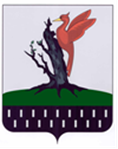 ТАТАРСТАН  РЕСПУБЛИКАСЫ АЛАБУГА МУНИЦИПАЛЬ РАЙОНЫ МКО «КОСТЕНЕЕВО АВЫЛ ЖИРЛЕГЕ БАШКАРМА КОМИТЕТЫ»Яшьлэр ур., 30 йорт, Костенеево увылы, 423624тел.(85557) 7-25-19,  E-mail: kst.elb@tatar.ru, сайт: костенеевское.городелабуга.рфтел.(85557) 7-25-19,  E-mail: kst.elb@tatar.ru, сайт: костенеевское.городелабуга.рфтел.(85557) 7-25-19,  E-mail: kst.elb@tatar.ru, сайт: костенеевское.городелабуга.рф